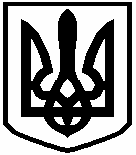 ВАСИЛЬКІВСЬКА РАЙОННА ДЕРЖАВНА АДМІНІСТРАЦІЯКиївської областівул. Покровська, . Васильків, Київська область, 08600, тел./факс (04571) 2-20-04, http://www.vasilkiv.gov.ua,   E-mail: rda@vasilkivrda.gov.ua02.08.2019 № 26-і                                                    Парфьоновій О.І. Васильківською районною державною адміністрацією  в  межах  повноважень  уважно  розглянуто  Ваш  запит  щодо  надання  інформації та документів по Мархалівському навчально-виховному комплексу «загальноосвітня школа І-ІІІ ступенів – дошкільний навчальний заклад» ( далі – Мархалівський НВК) . За результатами  розгляду   надаємо   засвідчені копії штатних розписів Мархалівського НВК за 2017, 2018 роки (копії додаються) та інформацію  про  фінансування  Мархалівського НВК  з 01.01.2017 по 01.06.2019  включно (копія додається). Додатково зазначаємо, що бюджет відділу освіти формується за програмно-цільовим методом з застосуванням програмної  класифікації  видатків  1020 «надання  загальної  середньої  освіти  загальноосвітніми  навчальними закладами (в т.ч. школою-дитячим  садком,  інтернатом при школі), спеціалізованими школами, ліцеями, гімназіями, колегіумами», тобто  загальною  сумою  по  38  загальноосвітнім  навчальним  закладам Васильківського району.  Тому кошторис, форми № 2д, № 4-1д, 4-2 д, 4-3д, довідки про внесення змін до кошторису  складались та подавались відповідно до Програмної класифікації за 38 закладів освіти  разом, в тому числі і Мархалівський НВК.        Додатки   на  5  аркушах.Виконуючий  обов’ язки  голови  адміністрації                        (підпис)                                 Є. ЧЕРВЕНКОО. СУКЕННІКОВТел.: 04571-2-44-48